St. Ethelbert’s  Primary School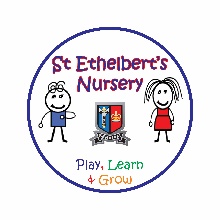 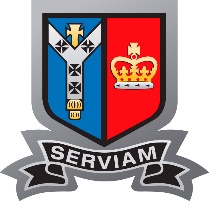 Deputy HeadTeacher Person Specification“I serve Jesus with my body, heart, mind and soul.”Serviam means ‘I serve’. Jesus Christ has taught us, ‘it is more blessed to serve than to be served’. At St Ethelbert’s school, following our Catholic faith, we serve the whole person – mind, heart, body and soul.Body – because we care for our wellbeing, our parish neighbourhood and our environment.Heart – because we teach love and respect for all.Mind – because we believe in excellent education.Soul – because we learn to pray and become closer to God as his children.[A.1] Faith Commitment[A.2] To be able to demonstrate knowledge and understanding of the following in the context of a Catholic School[B] Qualifications[C] Professional Development[D] School leadership and management experience[E] Experience and knowledge of teaching[F] Professional Attributes[G] Personal Qualities[H] Confidential References and Reports[I] Application Form and Support StatementThe form must be fully completed and legible. The supporting statement should be clear, concise and related to the specific post. EssentialDesirablePractising Catholic EInvolvement in own parish communityDEssentialDesirableLeading  acts of worshipEWays of developing religious education and worshipEA commitment to strategic thinking and planning that builds, communicates and carries forward a coherent and shared vision for the Catholic ethos of the school.EHow relationships should be fostered and developed between the school, parish, its community and the dioceses.EEssentialDesirableQualified teacher statusEDegree EEssentialDesirableEvidence of appropriate professional development for the role of deputy headteacherEEvidence of recent leadership and management professional development e.g. NPQSL, NPQHDHas successfully undertaken appropriate Child Protection training.EHas successfully undertaken approved “safer recruitment” training or has a commitment to do so before taking up post/ within 12 months of taking up post.EEssentialDesirableRecent successful leadership as a middle leader, phase leader or SENCOEBe able to demonstrate successful/effective leadership in a school in similar circumstances/serving a similar communityDTo have taken an active involvement in school self-evaluation and development planningETo have an awareness of the financial management of a primary school.DTo have had responsibility for policy development and implementation, especially curriculumETo have had experience of successful team building and ability to contribute to staff development across the primary range (e.g. coaching, mentoring, INSET for staff)EEssentialDesirableExperience of teaching in more than one schoolDExperience of teaching in a Catholic school DExperience of teaching in a school in similar circumstances or serving a similar community.DSignificant teaching experience across the primary phaseDExperience of providing professional challenge and support to others through the performance management processETo have a current knowledge and understanding of all 3 Key Stages in the primary phaseETo be able to effectively use data, assessment and target setting to raise standards/address weaknessesETo be able to exemplify how the needs of all pupils  have been met through high quality teachingETo be able to work effectively with the governing bodyDEssentialDesirableTo be able to demonstrate an understanding of the needs of pupils at this School and how these could be metETo be able to demonstrate a clear rationale for behaviour management and a proven track record of the effective implementation of a range of behaviour management strategiesEExcellent written and verbal communication skills (which will be assessed at all stages of the process)ETo be a leader of learning, demonstrating, promoting and encouraging outstanding classroom practiceEEssentialDesirableContinue to promote our strong educational philosophy and valuesEInspire, challenge, motivate and empower teams and individuals to achieve high goalsEBe approachable, person-centeredEDemonstrate personal enthusiasm and commitment to leadership aimed at making a positive difference to children.EBuild and maintain quality relationships through interpersonal skills and effective communicationEDemonstrate personal and professional integrity including modelling values and visionEInspire trust and confidence across the school and community EManage and resolve conflictEPrioritise, plan and organise yourself and othersEThink analytically and creatively and demonstrate initiative in solving problemsEBe aware of your own strengths and areas for development and listen to, and reflect constructively and act upon, as appropriate, feedback from othersEAble to empathise appropriatelyEDemonstrate a capacity for sustained hard work with energy and vigourEDemonstrate impact and presenceEEssentialDesirableA positive and supportive faith reference from a priest where the applicant regularly worshipsEPositive recommendation from all referees, including current employerE